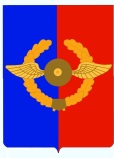 Российская ФедерацияИркутская областьУсольский муниципальный районД У М АСреднинского городского поселенияУсольского муниципального районаИркутской областиПятого созываРЕШЕНИЕОт 23.11.2022г.                                                                                                  № 09р.п. СреднийО внесении изменений в Положение «Об условиях оплаты труда муниципальных служащих администрации городского поселения Среднинского муниципального образования», утвержденное решением Думы городского поселения Среднинского муниципального образования от 27 декабря 2017 года № 15В целях упорядочения оплаты труда муниципальных служащих администрации Среднинского городского поселения Усольского муниципального района Иркутской области в соответствии с Указом Губернатора Иркутской области от 16.09.2022г. № 203-уг «О размерах должностных окладов и ежемесячного денежного поощрения государственных гражданских служащих Иркутской области», постановлением Правительства Иркутской области от 28.10.2022г. №833-пп «О внесении изменений в нормативы формирования расходов на оплату труда депутатов, выборных должностных лиц местного самоуправления, осуществляющих свои полномочия на постоянной основе, муниципальных служащих и содержание органов местного самоуправления муниципальных образований Иркутской области», в соответствии с Трудовым кодексом Российской Федерации, руководствуясь статьями 31, 48 Устава Среднинского  муниципального  образования, Дума Среднинского городского поселения Усольского муниципального района Иркутской областиР Е Ш И Л А:Внести в Положение «Об условиях оплаты труда муниципальных служащих администрации городского поселения Среднинского муниципального образования», утвержденное решением Думы от 27.12.2017 года № 15 (в редакции от 25.05.2022 г. № 185) следующие изменения (далее – Положение):в разделе 1 «Общие положения»: в пункте 1.1. исключить слова следующего содержания «Указом Губернатора Иркутской области от 25 октября 2019 года № 255-УГ «О размерах должностных окладов и ежемесячного денежного поощрения государственных гражданских служащих Иркутской области».в разделе 3 «Дополнительные выплаты и порядок их применения»:подпункт 2 пункта 3.1 изложить в следующей редакции:«2) ежемесячная надбавка к должностному окладу за особые условия муниципальной службы в следующих размерах:по главным должностям муниципальной службы – от 40 до 50 процентов должностного оклада;по ведущим должностям муниципальной службы – от 30 до 40 процентов должностного оклада;по старшим должностям муниципальной службы – от 20 до 30 процентов должностного оклада;по младшим должностям муниципальной службы – от 10 до 20 процентов должностного оклада; подпункт 3 пункта 3.1. считать утратившим силу.в разделе 4 «Норматив формирования расходов на оплату труда и формирование фонда оплаты труда»:подпункт 4.1. изложить в следующей редакции:«4.1. Норматив формирования расходов на оплату труда муниципальных служащих состоит из должностного оклада и следующих дополнительных выплат (в расчете на год):1) ежемесячная надбавка к должностному окладу за выслугу лет на муниципальной службе - 2 должностных оклада;2) ежемесячная надбавка к должностному окладу за особые условия муниципальной службы - 3 должностных оклада;3) ежемесячная надбавка к должностному окладу за классный чин - 6 должностных оклада;4) премии за выполнение особо важных и сложных заданий – 2 должностных оклада;5) ежемесячное денежное поощрение - 28 должностных окладов;6) единовременная выплата при предоставлении ежегодного оплачиваемого отпуска, материальная помощь к отпуску, материальная помощь, выплачиваемая в исключительных случаях, выплачиваемые за счет средств фонда оплаты труда муниципальных служащих - 5 должностных окладов.».Приложение 1 изложить в новой редакции (прилагается).Наименования изложить в следующей редакции: приложения 2 к Положению «Порядок и условия выплаты ежемесячной надбавки за выслугу лет»; приложения 6 к Положению «Порядок и условия выплаты надбавки за классный чин».По всему тексту Положения слова «городского поселения Среднинского муниципального образования» заменить словами «Среднинского городского поселения Усольского муниципального района Иркутской области». Опубликовать настоящее решение в газете «Информационный бюллетень Среднинского муниципального образования» и разместить на официальном сайте Среднинского муниципального образования http://srednyadm.ru/ в информационно-телекоммуникационной сети «Интернет».Настоящее решение вступает в силу после дня его официального опубликования и распространяется на правоотношения, возникшие с 1 июля 2022 года.Контроль за исполнением данного Решения возложить на Главу Среднинского городского поселения Усольского муниципального района Иркутской области Семёнову Марину Анатольевну.Приложение 1к Положению «Об условиях оплаты труда муниципальных служащих администрации городского поселения Среднинского муниципального образования»УТВЕРЖДЕНОрешением Думыот 23.11.2022 г. № 09Председатель Думы Среднинского городского поселения Усольского муниципального района                    Л.В. СпиваковаГлава Среднинского городского поселенияУсольского муниципального района                       М.А. СемёноваДолжности муниципальной службы в органах местного самоуправленияРазмердолжностного оклада, руб.Размер ежемесячного денежного поощренияГлавные должностиГлавные должностиГлавные должностиЗаместитель главы городского поселения13 620,001,8-2,2Младшие должностиМладшие должностиМладшие должностиГлавный специалист 9 341,002,0-2,5Ведущий специалист9 341,001,8-2,2